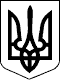 УЖГОРОДСЬКА РАЙОННА державна адміністраціяЗАКАРПАТСЬКОЇ ОБЛАСТІР О З П О Р Я Д Ж Е Н Н Я____30.09.2020___                            Ужгород                           №___304_______Про визначення результатів виконання завдань державними службовцями, які займають посади категорії „Б”Відповідно до статей 6 і 39 Закону України „Про місцеві державні адміністрації”, статті 44 Закону України „Про державну службу”, постанови Кабінету Міністрів України від 23 серпня 2017 року № 640 „Про затвердження Типового порядку проведення оцінювання результатів службової діяльності державних службовців”, розпорядження голови райдержадміністрації 27.12.2019 №387 „Про проведення оцінювання результатів службової діяльності державних службовців райдержадміністрації”, з метою проведення визначення результатів виконання завдань державними службовцями райдержадміністрації:1. Визначити результати виконання завдань (далі – визначення результатів) державних службовців райдержадміністрації, які займають посади державної служби категорії „Б” (керівника апарату та керівників структурних підрозділів зі статусом юридичних осіб публічного права) згідно графіку (додаток 1).2. Затвердити список державних службовців райдержадміністрації, які займають посади державної служби категорій „Б” (керівника апарату та керівників структурних підрозділів зі статусом юридичних осіб публічного права), визначення результатів яких проводиться у 2020 році, згідно додатку 2.3. Керівнику апарату райдержадміністрації та керівникам структурних підрозділів райдержадміністрації зі статусом юридичних осіб  публічного права:у визначені терміни виконати заходи, передбачені графіком, затверджені пунктом 1 цього розпорядження;у разі тимчасової відсутності державного службовця, або його повторної неявки для проходження оціночної співбесіди у визначені безпосереднім керівником строки визначення результатів виконання завдань проводиться безпосереднім керівником та керівником самостійного структурного підрозділу (у разі наявності) без оціночної співбесіди в установлений строк;у разі відсутності державного службовця, який підлягає визначенню результатів у зв’язку з відрядженням або відпусткою подати відповідну заяву для проведення оціночної співбесіди та визначення результатів оцінювання раніше термінів визначених графіком...………………………………………….4. Відділу управління персоналом та організаційної роботи апарату райдержадміністрації (Готра М.Е.):до 01 грудня 2020 забезпечити державних службовців, які підлягають визначенню результатів виконання завдань формами результатів виконання завдань державним службовцем, який займає посаду державної служби категорії „Б” або „В” (керівника апарату та керівників структурних підрозділів зі статусом юридичних осіб публічного права); 04 грудня 2020 року надати відповідні рекомендації для державних службовців, які займають посади державної служби категорії „Б” (керівнику апарату та керівникам структурних підрозділів зі статусом юридичних осіб публічного права);забезпечити надання консультативної допомоги учасникам визначення результатів виконання завдань в період його проведення; .забезпечити моніторинг своєчасного виконання заходів передбачених графіком, затвердженим пунктом 1 цього розпорядження.5. Відділу управління персоналом та організаційної роботи апарату апарату райдержадміністрації узагальнити визначення результатів виконання завдань державними службовцями райдержадміністрації, які займають посади державної служби категорій „Б” (керівника апарату та керівників структурних підрозділів зі статусом юридичних осіб публічного права) та до 28 грудня 2020 року підготувати проект розпорядження про затвердження висновку щодо оцінювання результатів службової діяльності державних службовців, які займають посади категорії „Б”, які підлягають преміюванню, із зазначенням розміру премії.6. Контроль за виконанням цього розпорядження залишаю за собою. В.о.голови державної адміністрації                                 Христина МАЦКО